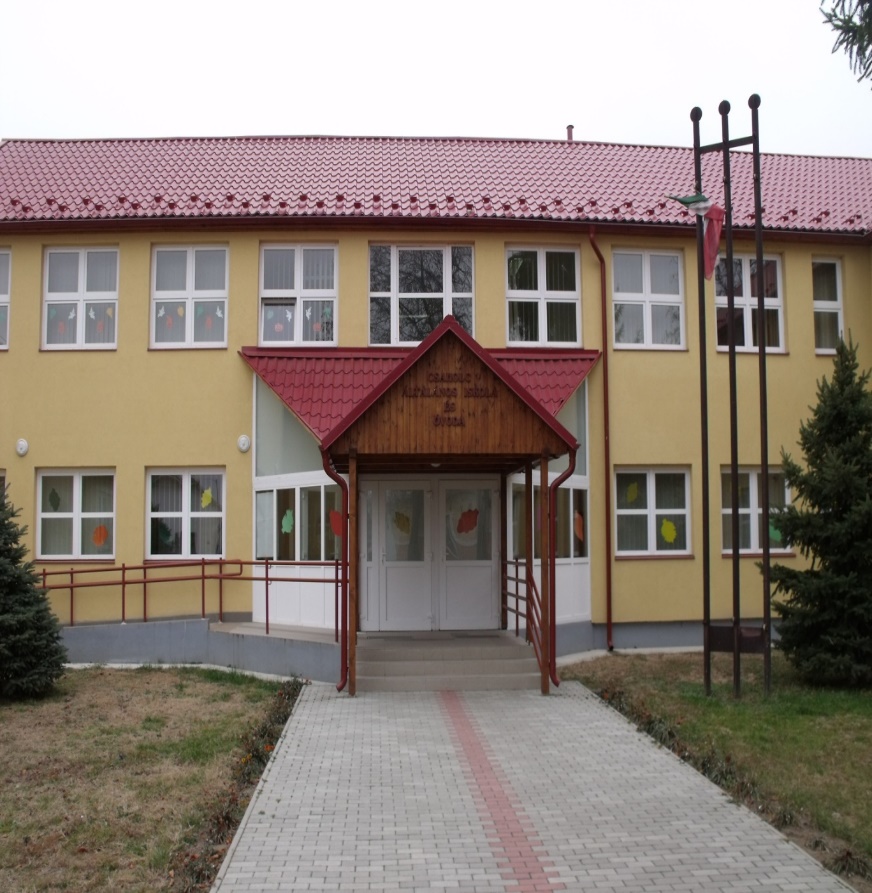 2017Tartalom1.	BEVEZETÉS	41.1.	A Házirend célja, feladata	41.2.	A Házirend személyi, időbeli és térbeli hatálya	42.	A működés rendje	42.1.	Az intézmény munkarendje	42.2.	Tanítási rend	52.3	Az egyéb foglalkozások rendje	62.4	Tantermek használatának szabályai	62.5	Az iskolához tartozó egyéb helyiségek használata	83	A tanulókkal Összefüggő Szabályok	83.1	Az iskola biztonságos működése érdekében meghatározott szabályok	83.2	Védő, óvó intézkedések	93.3	Pedagógiai programhoz kapcsolódó iskolán kívüli rendezvények	93.4	Térítési díjakkal kapcsolatos szabályozás	103.5	A szociális ösztöndíj, a szociális támogatás megállapításának és felosztásának elvei	103.6	A tankönyvellátás iskolán belüli szabályai	103.7	Tantárgyválasztás	113.8	A tanuló távolmaradásának, mulasztásának, késésének igazolására vonatkozó előírások	123.9	Az osztályozó vizsga tantárgyankénti, évfolyamonkénti követelményei, a tanulmányok alatti vizsgák tervezett ideje, az osztályozó vizsgára jelentkezés módja és határideje	134	A tanulók jutalmazásának elvei és formái, a fegyelmező intézkedések formái és alkalmazásának elvei	144.1	A tanulók jutalmazásának elvei és formái	144.2	A fegyelmező intézkedések formái és alkalmazásának elvei	155	A tanulók jogai és kötelességei	165.1	A tanulók jogai	165.1.1	A tanulók észrevételezési, javaslattételi és véleménynyilvánítási jogának gyakorlása	175.1.2	A tanuló és a kiskorú tanuló szülője tájékoztatásának egyes szabályai	175.2	A tanulók kötelességei	175.3	Tanulói felelősökkel kapcsolatos szabályok	186	Az egészséges életmódra nevelést szolgáló intézményi szabályok	187	A házirenddel kapcsolatos szabályok	197.1	A házirend módosításának szabályai	197.2	A házirend nyilvánosságra hozatala:	19MELLÉKLETEK	201. sz. melléklet Iskolai védő, óvó előírások	212. sz. melléklet Az iskolához tartozó létesítmények, helyiségek és eszközök használati rendje	22Az intézményben működő egyeztető fórumok nyilatkozatai	24Ha valaki nem tart rendet magában.nem teremthet rendet maga körül sem”/Ezra Pound /BEVEZETÉSA Házirend célja, feladataA házirend az iskola önálló belső jogforrása. A pedagógiai programmal és a szervezeti és működési szabályzattal, valamint a fenntartó döntéseivel együtt meghatározza az intézmény belső működését.Az iskola házirendje állapítja meg a jogszabályokban meghatározott tanulói jogok gyakorlásának és – a tanulmányi kötelezettségek teljesítésén kívül – a kötelezettségek végrehajtásának módját, továbbá az iskola által elvárt viselkedés szabályait.A Házirend személyi, időbeli és térbeli hatályaA házirend betartása kötelező minden, az iskolával jogviszonyban álló tanulóra, pedagógusra és alkalmazottra. Előírásai értelemszerűen alkalmazandók a szülőkre (gondviselőkre), akik a tanulók törvényes képviselőiként gyakorolnak jogokat, illetve teljesítenek kötelezettségeket, és az iskolát felkereső, az iskolával jogviszonyban nem állókra isElőírásai azokra az iskolai és iskolán kívüli, tanítási időben, illetve tanítási időn kívül szervezett programokra is vonatkoznak, amelyeket a pedagógiai program alapján az iskola szervez, és amelyeken az iskola ellátja a tanulók felügyeletét.A működés rendjeAz intézmény munkarendjeAz iskola épületei szorgalmi időben hétfőtől péntekig reggel hét órától délután tizenhét óráig vannak nyitva.Az iskolában tartózkodó gyermekek felügyeletét az iskola reggel 7.00. órától a tanítás végéig, illetve a tanórán kívüli foglalkozások idejére tudja biztosítani.A tanuló tanítási idő alatt az iskola épületét csak a szülő személyes, vagy írásbeli kérésére az osztályfőnöke (távolléte esetén az igazgató vagy az igazgatóhelyettes) vagy a részére órát tartó szaktanár írásos engedélyével hagyhatja el. Rendkívüli esetben – szülői kérés hiányában – az iskolából való távozásra az igazgató vagy az igazgatóhelyettes adhat engedélyt.Tanítási napokon a hivatalos ügyek intézése az igazgatói és gazdasági irodában történik 8.00. óra és 16.00. óra között.Az iskola a tanítási szünetekben a hivatalos ügyek intézésére külön ügyeleti rend szerint tart nyitva. Az ügyeleti rendet az iskola igazgatója határozza meg, és azt a szünet megkezdése előtt a szülők, a tanulók és a nevelők tudomására hozza.A tanulók az iskola létesítményeit, helyiségeit csak valamelyik nevelő felügyeletével használhatják. Ez alól felmentést csak az iskola igazgatója adhat.Az iskola épületében az iskolai dolgozókon és a tanulókon kívül csak a hivatalos ügyet intézők tartózkodhatnak, illetve azok, akik erre az iskola igazgatójától engedélyt kaptak. Az iskola épületébe érkező szülők, illetve idegenek belépését az ügyeletes ellenőrzi. Az iskolába érkező szülőket, illetve idegeneket az ügyeletes nyilvántartja.Az iskolai diákönkormányzat által szervezett szabadidős rendezvényekre (pl.: diszkó, klubdélután stb.) minden felső tagozatos tanuló egy tizenhat éven aluli iskolán kívüli vendéget hívhat. A meghívott vendégek nevét a rendezvény előtt két nappal a diákönkormányzat vezetőségének le kell adni. Tanítási rendAz iskolába a tanulóknak reggel 7.00. óra és 7.45. óra között kell megérkezniük.Az iskolában a tanítási órák és az óraközi szünetek rendje a következő:1. óra:	  8.00. -   8.45.2. óra: 	  9.05. -   9.50.3. óra: 	  10.00. - 10.45.4. óra:	10.55. - 11.40.5. óra: 	11.50. - 12.35.6. óra :	12.45. - 13.30.A tanulóknak az őszi és a tavaszi hónapokban (szeptember, október, március, április, május) reggel 7.00. óra és 7.45. óra között, valamint az óraközi szünetekben – kivéve a második szünetet – az udvaron kell tartózkodniuk. Rossz idő esetén az ügyeletes nevelő utasítása alapján a tanulók ezekben hónapokban is a tantermekben, illetve a folyosón maradhatnak.Az első óra utáni szünet a tízórai szünet. Ekkor a tanulók az osztályukban étkezhetnek. Ebédelésre az iskola menzáján az utolsó óra után van lehetőség.Az óra kezdete előtt az osztályoknak az udvaron sorakozniuk kell, majd az ügyeletes nevelő utasítása szerint az osztálytermekbe kell vonulniuk.A tanuló tanítási idő alatt az iskola épületét csak a szülő személyes, vagy írásbeli kérésére az osztályfőnöke (távolléte esetén az igazgató vagy az igazgatóhelyettes) vagy a részére órát tartó szaktanár írásos engedélyével hagyhatja el. Rendkívüli esetben – szülői kérés hiányában – az iskolából való távozásra az igazgató vagy az igazgatóhelyettes adhat engedélyt.Tanítási napokon a hivatalos ügyek intézése az igazgatói és gazdasági irodában történik 8.00. óra és 16.00. óra között.Az iskola a tanítási szünetekben a hivatalos ügyek intézésére külön ügyeleti rend szerint tart nyitva. Az ügyeleti rendet az iskola igazgatója határozza meg, és azt a szünet megkezdése előtt a szülők, a tanulók és a nevelők tudomására hozza.Az egyéb foglalkozások rendjeAz egyéb foglalkozásokon való tanulói részvétel – a szakszolgálatok szakvéleményében és szakértői véleményében előírt fejlesztő foglalkozások kivételével – önkéntes. Az egyéb foglalkozásokra a tanulónak az adott tanév elején kell jelentkeznie, és a jelentkezés egy tanévre szól. Az egyéb foglalkozások között minimum 10 perc szünetet kell tartani.Az a tanuló, aki a szakszolgálatok szakvéleményében vagy szakértői véleményében foglaltak szerint fejlesztő foglalkozáson való részvételre kötelezett, e foglalkozásokról történő távolmaradását igazolnia kell. A mulasztás a kötelező tanórai foglalkozásokkal esik azonos megítélés alá.A könyvtár szolgáltatásait csak az iskolai könyvtárba beiratkozott tanulók vehetik igénybe. A beiratkozás minden tanév elején egyénileg történik, és egy tanévre szól. A könyvtár használati rendjét a szervezeti és működési szabályzat tartalmazza.Az iskolában tanítási idő után – az intézményvezetővel való egyeztetést követően, beleegyezésével – iskolai rendezvényeket, programokat lehet szervezni. Ennek feltétele, hogy a rendezvény 18 óráig befejeződjön, valamint hogy a tanulókra legalább egy felnőtt pedagógus felügyeljen.Az egyes egyéb foglalkozások előkészítésében, lebonyolításában, lezárásában a rendezvény megszervezéséért felelős tanulóközösség tagjainak közre kell működniük. Az osztálytermekben tartott osztályrendezvények után a tanterem takarítását – a pedagógus felügyeletével – a rendezvényt szervező osztály végzi.Az egyéb foglalkozások – napközi, tanulószoba, tehetséggondozó és felzárkóztató stb. foglalkozások – rendjét a 2. sz. melléklet tartalmazza.Tantermek használatának szabályaiMinden tanuló köteles a villamos energiával, az ivóvízzel takarékoskodni, az intézmény berendezéseire, használati tárgyaira vigyázni, azok épségének megőrzésére társait is figyelmeztetni.Az iskola épületében, a tornaterem öltözőiben tilos balesetveszélyesen közlekedni, labdázni, saját és mások testi épségét veszélyeztető tevékenységet folytatni. Az iskola oktatási helyiségeit az órák közötti szünetekben és a tanítás befejezését követő időszakban zárva kell tartani. A helyiségekből való távozáskor gondoskodni kell az ablakok bezárásáról és az áramtalanításról. Az évközi tanítási szünetekben és a nyári szünet ideje alatt a diákok csak az ügyeleti napokon tartózkodhatnak az iskola épületében. Ettől eltérni csak az intézményvezető előzetes írásbeli engedélyével lehet. Az iskola épületeit, helyiségeit rendeltetésüknek megfelelően kell használni. Az iskola helyiségeinek használói felelősek:az iskola tulajdonának megóvásáért, védelméért,az iskola rendjének, tisztaságának megőrzéséért,a tűz- és balesetvédelmi, valamint a munkavédelmi szabályok betartásáért,az iskola szervezeti és működési szabályzatában, valamint a házirendben megfogalmazott előírások betartásáért.Minden tanuló feladata, hogy az iskola rendjére, tisztaságára vigyázzon, ne szemeteljen, erre társait is figyelmeztesse, maga és társai után az iskola udvarán és helyiségeiben rendet hagyjon.Az iskolában az alábbi tanulói felelősök működnek:osztályonként egy hetestanulói ügyeletfolyosói (udvari) tanulói ügyeletesek,tantárgyi felelősök.A hetesek megbízatása egy-egy hétre szól. A heteseket az osztályfőnök jelöli ki.  A hetesek feladatai:gondoskodnak a tanterem megfelelő előkészítéséről a tanórákra (tiszta tábla, kréta stb. az órát tartó nevelő utasításai szerint);a szünetben a termet kiszellőztetik;a szünetben a tanulókat az udvarra kiküldik;a szünetben az egyik hetes a tanteremben marad, a másik az osztállyal az udvarra megy, és felügyel az osztály rendjére a sorakozónál;az óra kezdetén a nevelő megérkezéséig felügyelnek az osztály rendjére, a fegyelmezetlen tanulókat figyelmeztetik,az órát tartó nevelőnek az óra elején jelentik a hiányzó tanulókat,ha az órát tartó nevelő a becsöngetés után öt perccel nem érkezik meg a tanterembe, értesítik az igazgatóságot,az óra végén a táblát letörlik, és ellenőrzik a tanterem rendjét, tisztaságát.Az egyes tanítási órákon – a tanulók önkéntes jelentkezése alapján – különféle tantárgyi felelősök segítik a tanórai munka lebonyolítását, a tanulók felszerelésének és házi feladatának ellenőrzését, az órához szükséges eszközök biztosítását. Ilyen tantárgyi felelős lehet: leckefelelős, pontozó, szertáros, térképfelelős stb.Az egyes tanórán kívüli iskolai rendezvények előkészítésében, lebonyolításában, lezárásában a rendezvény megszervezéséért felelős tanulóközösség tagjainak közre kell működniük. A tanórán kívüli iskolai rendezvényekért felelős tanulóközösségeket az iskolai munkaterv tartalmazza.Az ebédeltetés rendjeA tanulók az ebédet ebédeltetős órán, ami az 5 – 6 – 7. tanóra, felügyelő tanári kísérettel, osztályonként, külön ütemezés szerint, az ebédlőben fogyaszthatják el.Az ebédlőben a tanuló köteles betartani az ebédeltető tanár utasításait a nyugodt és kulturált étkezés érdekében.Egészségügyi szempontokat figyelembe véve az ebédlőből ételt kivinni nem lehet. Étkezések rendjeTanítási órákon, egyéb foglalkozásokon étkezni, inni nem szabad.Az intézmény által biztosított és az otthonról hozott reggelit az első – 20 perces hosszúságú – szünetben fogyasztják el a tanulók.Az iskolához tartozó egyéb helyiségek használata A 2 sz. melléklet szerint.A tanulókkal Összefüggő SzabályokAz iskola biztonságos működése érdekében meghatározott szabályokAz iskola nem vállal kártérítési felelősséget a tanulónak a tanulói jogviszonyból fakadó kötelezettségeinek teljesítéséhez, illetve jogai gyakorlásához nem szükséges vagyontárgyaiban bekövetkezett értékveszteségekért.Az iskolába tilos behozni minden olyan eszközt, amely a tanóra és a foglalkozások rendjének jelentős megzavarására, személyhez fűződő jog megsértésére kifejezetten és célzottan alkalmas, a többi tanulót tankötelmének teljesítésében akadályozza vagy ártalmas az egészségre és a testi épségre. Amennyiben ilyen tárgy birtoklására fény derül, a tanuló köteles azt jelenteni, illetve átadni a pedagógusnak, aki az elvett dolgot jól zárható szekrénybe helyezi el, és haladéktalanul értesíti arról a tanuló szülőjét annak közlésével, hogy az elvett tárgyat mikor veheti át. E cselekmény fegyelmező vagy fegyelmi intézkedést von maga után. Az iskola területén és az iskola által szervezett rendezvényeken a tanulónak dohányozni, tudatmódosító szereket fogyasztani tilos. Tanítási órákon és iskolai rendezvények alatt mobiltelefon, kommunikátor, okostelefon (smartphone), tablet, i-pod, walkmen, MP3-, MP4-lejátszó és bármilyen hordozható digitális lejátszó vagy más, a tanítás-tanulás jelentős megzavarására alkalmas eszköz használata tilos. Tilos az iskolába a következő tárgyak bevitele: bármilyen fegyvernek minősülő tárgy, szúró- és vágóeszközök.Társai és tanárai törvényileg garantált személyiségi jogainak védelmében, külön engedély nélkül az iskola területén mobiltelefonnal képeket illetve hangfelvételeket nem készíthet, fényképezőgéppel, kamerával az érintettek tudta és engedélye nélkül felvételeket, filmet nem rögzíthet.Az iskolában tilos anyagi ellenszolgáltatás fejében szervezett, vagy engedélyhez kötött szerencsejáték szervezése, lebonyolítása, továbbá a tanulók közötti pénzforgalommal járó tevékenység.Az iskola területén talált tárgyakat a tanári szobában kell leadni, tulajdonosa ott átveheti. A tanév befejezését követően az iskola a nem keresett tárgyakat karitatív célra felajánlja.Az iskola területén és szervezett iskolai rendezvényeken a dohányzás, szeszes ital illetve bármilyen tudatmódosító szer tartása és fogyasztása tilos. Az elvesztett iskolai okmányok (ellenőrző, bizonyítvány) árát a pótláskor a tanulónak ki kell fizetnie.  Az iskola területére csak az oktatást, nevelést szolgáló eszközöket lehet behozni. A saját felelősségére magánál tartott mobiltelefont tanítási időben kikapcsolt állapotban, a táskában kell tartani. Használni csak indokolt esetben a pedagógus engedélyével lehet. Ha a tanuló tanulmányi kötelezettségeinek teljesítésével összefüggésben a nevelési-oktatási intézménynek jogellenesen kárt okoz, a Ptk. szabályai szerint kell helytállnia.A kártérítés mértéke nem haladhatja mega) gondatlan károkozás esetén a kötelező legkisebb munkabér (minimálbér) - a károkozás napján érvényes rendelkezések szerint megállapított - egyhavi összegének ötven százalékát,b) ha a tanuló cselekvőképtelen vagy korlátozottan cselekvőképes, szándékos károkozás esetén az okozott kár, legfeljebb azonban a kötelező legkisebb munkabér - a károkozás napján érvényes rendelkezések szerint megállapított - öthavi összegét. Amennyiben az iskola az iskolai foglalkozás keretében a tanulók által készített dolgok vagyoni jogát átruházza, az elkészítésben közreműködő tanulóknak díjazás jár.  A tanulóknak kifizetett díj mértéke az iskola számára kifizetett összeg 50% százaléka, melyet az adott dolog elkészítésében közreműködő tanulók között a végzett munka arányában kell szétosztani. Az egyes tanulóknak járó összegről az adott iskolai foglalkozást vezető iskolai alkalmazott javaslata alapján, az iskolai diákönkormányzat véleményének figyelembe vételével az iskola igazgatója dönt.Védő, óvó intézkedésekTanulóink minden tanév elején tűz- és balesetvédelmi oktatásban részesülnek, amelynek során fel kell hívni a figyelmüket a veszélyforrások elkerülésére. Ennek megtörténtét az osztályfőnökök a naplóban rögzítik. Ezenkívül kémia, számítástechnika, technika, testnevelés tantárgy(ak)ból balesetvédelmi oktatásban részesülnek, amelyet a tanulók aláírásukkal igazolnak. Egyéb rendkívüli események esetén szükséges teendőket a szervezeti és működési szabályzat tartalmazza.A pedagógusok a védő, óvó előírások figyelembevételével vihetik be az iskolai foglalkozásokra az általuk készített, használt pedagógiai eszközöket.A tanulók igényei alapján az iskola igazgatójával történt előzetes megbeszélés után lehetőség van arra, hogy az iskola létesítményeit, illetve eszközeit (például sportlétesítmények, számítógépek) a tanulók – tanári felügyelet mellett – egyénileg vagy csoportosan használják. Tanításon kívül az iskola létesítményeit a szervezeti és működési szabályzatban leírtaknak megfelelően használhatják a tanulók, amelynek betartása minden diák számára kötelező. Azokat a védő, óvó előírásokat, amelyeket – a szervezeti működési szabályzat előírásainak megfelelően, összhangban az egészséges életmódra vonatozó támogató intézményi munkarenddel – a tanulóknak az iskolában való tartózkodás során meg kell tartaniuk, a házirend 1. sz. melléklete tartalmazza.Pedagógiai programhoz kapcsolódó iskolán kívüli rendezvényekA tanulmányi kirándulásokon, amelyeket az iskola a pedagógiai programjában előírtak alapján szervez, az iskola minden tanulója részt vehet.Osztálykirándulások az iskola éves munkatervében rögzített időpontokban lehetnek. A kirándulást az igazgató engedélyezi.A kirándulócsoport a gyülekezési helytől a visszaérkezés helyéig a kísérő tanár felügyelete alatt áll. A csoport tagjai együtt utaznak. A csoportból eltávozni csak akkor lehet, ha a kísérő tanár megengedi.Minden rendkívüli eseményt (baleset, tűz, hiányzás) azonnal jelenteni kell a kirándulást vezető tanárnak.A tanulónak indokolt – orvosi igazoláson vagy méltányossági alapon elbírálható szülői kérésen alapuló – esetben megengedett,, hogy a tanulmányi kirándulás helyett az iskola más tanórai foglalkozásán vegyen részt. Térítési díjakkal kapcsolatos szabályozásAz oktatással összefüggő térítési díjak mértékéről és az esetleges kedvezményekről tanévenként – a fenntartóval való egyeztetést követően – az iskola igazgatója dönt. A döntés előtt az intézményvezető kikéri a nevelőtestület és a szülői munkaközösség véleményét.Az erről szóló tájékoztatást a tanév megkezdésekor az iskola a honlapján is közzéteszi.A térítési díjakat minden hó 15. napjáig előre kell befizetni az iskolában ezzel a feladattal megbízott alkalmazottnak.Az étkezési térítési díjak megfizetésének egyes szabályaiAz étkezési térítési díjakat havonta előre, minden hó 15. napjáig kell az gazdasági ügyintézőnél. Adott napra megrendelt étkezési térítési díj csak abban az esetben nem kerül elszámolásra, ha az étkezést a tanuló vagy szülője legalább 7 nappal előre a napközis, egész napos iskolai nevelőnél, illetve tanulószobás csoportvezetőnél lemondja. Az iskola az igénybe nem vett étkezésekre előre befizetett díjat túlfizetésként a következő hónapra elszámolja, vagy ha ez nem lehetséges a szülő részére postai úton visszajuttatja, ha az étkezést a szülő vagy a tanuló 7 nappal előre a napközis csoportvezetőnél lemondja.A szociális ösztöndíj, a szociális támogatás megállapításának és felosztásának elveiA tanulók részére biztosított szociális ösztöndíjak, illetve támogatások odaítéléséről – amennyiben erre az iskola jogosult – a gyermek- és ifjúságvédelmi feladatokkal megbízott pedagógus és az osztályfőnök véleményének kikérése után – a nevelőtestület dönt. A szociális ösztöndíjak, illetve támogatások odaítélésénél – amennyiben erre az iskola jogosult – előnyt élvez az a tanuló, aki hátrányos helyzetű, halmozottan hátrányos helyzetű, egyik vagy mindkét szülője munkanélküli, továbbá, akit az egyik szülője egyedül nevel, vagy akinek magatartási és tanulmányi munkája megfelelő.A tankönyvellátás iskolán belüli szabályaiAz iskolai tankönyvellátás legfontosabb feladatai: a tankönyv beszerzése és a tanulókhoz történő eljuttatása. Az iskola a tankönyvellátás feladatait olyan formában végzi, hogy a Könyvtárellátó Kiemelkedően Közhasznú Nonprofit Kft. (a továbbiakban: Könyvtárellátó) a tankönyvek forgalmazására vonatkozóan szerződést köt, és az intézmény a tankönyveket a tankönyvfogalmazótól átveszi. Az iskola tankönyvellátással kapcsolatos feladatainak végrehajtásáért az intézményvezető a felelős. Az intézményvezető elkészíti a következő tanév tankönyvellátásának rendjét, amelyben kijelöli a tankönyv-értékesítésben közreműködő tankönyvfelelőst, aki részt vesz a tankönyvterjesztéssel kapcsolatos feladatok ellátásában. A feladatellátásban való közreműködés nevezettnek nem munkaköri feladata. Díjazása a Könyvtárellátóval kötött szerződésből következik. A tankönyvellátás rendjében tanévente az alábbi területekre tér ki: Az ingyenes tankönyvellátásra jogosultak köre, jogosultság igazolásának módja. A 2017/2018-as tanévtől már a teljes 1-8 évfolyamon ingyenes a tankönyv.A tankönyvellátással összefüggő feladatok, határidők.A tankönyvellátásban közreműködők feladatai: igazgató, tankönyvfelelős, könyvtáros, munkaközösség-vezetők, osztályfőnökök, szaktanárok.A tankönyvrendelést oly módon kell elkészíteni, hogy a tankönyvtámogatás, a tankönyvkölcsönzés az iskola minden tanulója részére biztosítsa a tankönyvhöz való hozzájutás lehetőségét. A tankönyvrendelés végleges elkészítése előtt az iskolának lehetővé kell tenni, hogy azt a szülők megismerjék.Az iskola igazgatója a tankönyvrendelés lezárását követően tájékoztatja a fenntartót, aki az ellenőrzés után azt jóváhagyja, így válik véglegessé a tankönyvrendelés. Az ingyenes tankönyvek az iskola könyvtári állományába kerülnek. Bevételezéséről az iskola igazgatója gondoskodik. Az ingyenes tankönyvhöz a tanulók kölcsönzés útján jutnak, kivéve az első és második osztály tanulóit.Az iskolai tankönyvkölcsönzés során biztosítani kell, hogy a kölcsönzést igénybe venni kívánó tanulók egyenlő eséllyel jussanak hozzá a tankönyvekhez. Ha a tankönyv kölcsönzése során a könyv a szokásos használatot meghaladó mértéken túl sérül, a tankönyvet a tanuló elveszti, megrongálja, a nagykorú tanuló, illetve a kiskorú tanuló szülője az okozott kárért kártérítési felelősséggel tartozik. Nem kell megtéríteni a rendeltetésszerű használatból származó értékcsökkenést (amortizáció). A tankönyv elvesztése esetén a tanuló, illetve szülője köteles a tankönyv beszerzési árát megtéríteni. A tanulónak felróható ok miatt megrongálódott tankönyvet a tanuló/szülő köteles másik tankönyv beszerzésével megtéríteni, illetve a tankönyv értékét megfizetni. TantárgyválasztásA tizennegyedik életévét be nem töltött tanuló esetén szülője, a tizennegyedik életévét betöltött tanuló esetén a szülő és a tanuló közösen minden év május 20-ig írásban adhatja le a tantárgyválasztással kapcsolatos döntését az osztályfőnöknek. A tanuló szülője eddig az időpontig jelzi, hogy a következő tanévtől az egyházi jogi személy által megszervezett hit- és erkölcstan vagy a kötelező etika órán kíván részt venni a vonatkozó jogszabályok szerint. A tanuló, illetve a szülő az adott tanév kezdetéig az igazgató engedélyével írásban módosíthatja a tantárgyválasztással kapcsolatos döntését. A vonatkozó jogszabályok szerint a történelmi egyházakkal egyeztetve – heti egy alkalommal – biztosított tanulóink számára a hitoktatás.A tanuló távolmaradásának, mulasztásának, késésének igazolására vonatkozó előírásokA tanuló hiányzását, illetve késését a tanítási órákról, valamint az egyéb foglalkozásokról igazolni kell.A szülő egy tanév folyamán gyermekének legfeljebb három nap hiányzását igazolhatja. Ennél hosszabb időtartamú hiányzásra engedélyt – indokolt esetben – az iskola igazgatója adhat.A mulasztó tanuló iskolába jövetelének első napján, de legkésőbb – az előbb megjelölt időponttól számított – öt tanítási napon belül igazolhatja mulasztását. Mulasztás esetén az igazolást az osztályfőnöknek kell bemutatni. A tanuló órái, egyéb foglalkozásai igazolatlannak minősülnek, ha az előírt határidő alatt nem igazolja távolmaradását. Utólagos igazolás nem fogadható el.A tanuló mulasztása igazolt, ha távolmaradását naplószámmal ellátott orvosi igazolással vagy kórházi zárójelentéssel igazolja;hatósági intézkedésre, állampolgári kötelezettségeinek teljesítésére maradt távol és ezt igazolja;előzetesen engedélyt kapott a távolmaradásra az osztályfőnöktől vagy az intézményvezetőtől.Távolmaradásra tanévenként egy napot az osztályfőnök, ennél hosszabb időre az igazgató adhat engedélyt. Ha a tanóráról való távolmaradás az iskola vagy az osztályközösség érdekeit szolgálja, akkor a mulasztást az osztályfőnök igazoltnak tekinti. Szaktanár csak saját órájáról, foglalkozásáról szakmai, pedagógiai indokkal vagy az iskolaközösség érdekében engedheti el a tanulót, és igazolhat mulasztást az osztályfőnöknél.A várható távolmaradásra való kikérőket (sportegyesület, külföldi utazás stb) függetlenül az utazás időtartamától az osztályfőnöknek kell bemutatni annak megkezdése előtt legalább három nappal.Ha a tanuló az óra, egyéb foglalkozás megkezdése után érkezik, későnek számít. Amennyiben a tanuló elkésik a tanítási óráról, egyéb foglalkozásról, akkor az órát, foglalkozást tartó nevelő a késés tényét, idejét, valamint azt, hogy az igazoltnak vagy igazolatlannak minősül, az osztálynaplóba vagy az egyéb foglalkozási naplóba bejegyzi. Több igazolatlan késés esetén a késések idejét össze kell adni, és amennyiben az eléri a tanóra, egyéb foglalkozás teljes időtartamának megfelelő számú percet, egy tanítási óráról, egyéb foglalkozásról történő igazolatlan hiányzásnak minősül.A mulasztásokra vonatkozó szabályok azokra az iskolai szervezésű rendezvényekre is vonatkoznak, amelyeken a tanulók részvétele kötelező.Az iskola értesíti a szülőt, ha a tanköteles tanuló első alkalommal igazolatlanul hiányzott. Az értesítésben felhívja a szülő figyelmét az ismételt igazolatlan hiányzás következményeire.A mulasztás következményeinek meghatározása, igazolatlan mulasztás miatti intézkedések.első igazolatlan óra után:  - jelzés a szülő felé10 óra igazolatlan mulasztás után: - jelzés a szülő felé - jelzés a Gyermekjóléti Szolgálat felé - jelzés a Járási Hivatal felé20 óra igazolatlan mulasztás után:  - jelzés a szülő felé31 óra igazolatlan mulasztás után: - jelzés a szülő felé - jelzés a Gyermekjóléti Szolgálat felé - jelzés a szabálysértésről (Kormányhivatal)40 óra igazolatlan mulasztás után: - jelzés a szülő felé50 óra igazolatlan mulasztás után: - jelzés a szülő felé - jelzés a Gyermekjóléti Szolgálat felé - jelzés a Járási Hivatal feléAz igazolt és az igazolatlan hiányzások összesített óraszámára vonatkozóan a következő szabályok érvényesek:ha egy tanévben meghaladják a 250 órát,egy adott tantárgyból a tanítási órák 30 százalékát,és emiatt a tanuló teljesítménye év közben nem volt osztályozható, akkor a tanítási év végén a tanuló nem minősíthető, és a vonatkozón jogszabályok alapján a nevelőtestület dönt osztályozóvizsgára vagy évismétlésre való utasításáról.Az igazolt és az igazolatlan hiányzások összesített óra száma meghaladja a 300 órát, akkor évismétlésre kötelezett a tanuló. A tanulók felmentését a testnevelés óra alól felmentés a háziorvos, szakorvos javaslata alapján fogadható el. A felmentett tanuló köteles jelen lenni az osztálya testnevelési óráján.A testnevelés órákon a tanulók utcai ruhát nem viselhetnek (egészségvédelmi személyi higiénia, balesetveszély miatt)Az osztályozó vizsga tantárgyankénti, évfolyamonkénti követelményei, a tanulmányok alatti vizsgák tervezett ideje, az osztályozó vizsgára jelentkezés módja és határidejeAz iskolában az osztályozó vizsga tantárgyankénti, évfolyamonkénti követelményeit a helyi tanterv tantárgyi programjainak kimeneti elvárásaiként meghatározott továbbhaladási feltételek alkotják. Az osztályozó vizsga szóbeli és írásbeli feleletekből áll. A kérdéseket a tantárgyi minimális követelményi szint alapján állítjuk össze. A továbbhaladás feltételeit a pedagógiai program tartalmazza. A tanulmányok alatti vizsgák (javítóvizsga, osztályozó vizsga, különbözeti vizsga, pótló vizsga) tervezett időpontjait, az osztályozó vizsgára jelentkezés módját és határidejét az iskola igazgatója határozza meg a jogszabály adta keretek között, az intézmény munkatervében rögzítettek alapján – összhangban a többi iskolai szabályozó norma előírásaival –, s hirdetmény formájában az iskola honlapján, a tanulói tájékoztatás fórumain és az osztályfőnökök útján a tanulók és szüleik tudomására hozza a vizsga lebonyolítását megelőzően negyven nappal. Osztályozó vizsgát kell tennie a tanulónak a félévi és a tanév végi osztályzatainak megállapításához a házirend előző pontjában felsorolt esetekben, vagy ha a tanórai foglalkozások alól felmentették (magántanuló).A tanulók jutalmazásának elvei és formái, a fegyelmező intézkedések formái és alkalmazásának elveiA tanulók jutalmazásának elvei és formáiAzt a tanulót, aki képességeihez mérten példamutató magatartást tanúsít, vagy folyamatosan jó tanulmányi eredményt ér el, az osztály, illetve az iskola érdekében közösségi munkát végez, az iskola., illetve az iskolán kívüli tanulmányi, sport- és kulturális versenyeken, vetélkedőkön vesz részt, vagy bármely más módon hozzájárul az iskola jó hírnevének megőrzéséhez és növeléséhez, az iskola jutalomban részesíti.Az iskolában – a tanév közben – elismerésként a következő dicséretek adhatók: szaktanári, napközis nevelői, osztályfőnöki, igazgatói, nevelőtestületi dicséret.Az egész évben példamutató magatartást tanúsító és kiemelkedő tanulmányi és közösségi munkát végzett tanulók a tanév végén szaktárgyi teljesítményükért, példamutató magatartásukért, kiemelkedő szorgalmukért dicséretben részesíthetők. A dicséretet a tanuló bizonyítványába be kell jegyezni.Az a nyolcadik osztályos tanuló, aki nyolc éven át kitűnő tanulmányi eredményt ért el, oklevelet és jutalmat kap, melyet a tanévzáró ünnepélyen vehet át.Az iskolai szintű versenyek első három helyezettje oklevelet és könyvjutalmat kap, melyet az iskola közössége előtt vehet át.Az iskolán kívüli versenyeken, vetélkedőkön, illetve előadásokon, bemutatókon eredményesen szereplő tanulók igazgatói dicséretben részesülnek.A kiemelkedő eredménnyel végzett együttes munkát, az egységes helytállást tanúsító tanulói közösséget csoportos dicséretben és jutalomban lehet részesíteni. A dicséretet írásba kell foglalni, és azt a szülő tudomására kell hozni.Az igazgatói és a nevelőtestületi dicséretet nyilvánosságra kell hozni. Ez történhet az iskolai hirdetőtáblán, az iskola honlapján, osztályfőnöki órán, tanévzáró ünnepélyen, illetve nevelőtestületi értekezleten. A dicséretről és a kihirdetés módjáról a szülőt értesíteni kell.A fegyelmező intézkedések formái és alkalmazásának elveiAzt a tanulót, aki tanulói jogviszonyából fakadó lényeges kötelezettségeit – a tanulmányok teljesítését ide nem értve – folyamatosan nem teljesíti vagy a házirend előírásait megszegi, fegyelmező intézkedésben lehet részesíteni.A fegyelmező intézkedések formái: nevelői (osztálytanítói) figyelmeztetés, intés, megrovás;szaktanári figyelmeztetés, intés, megrovás;osztályfőnöki figyelmeztetés, intés, megrovás;igazgatói figyelmeztetés, intés, megrovás;nevelőtestületi figyelmeztetés.fegyelmi tárgyalás.Az iskola – az iskola szülői közössége és az iskolai diákönkormányzat közös kezdeményezésére – biztosítja a fegyelmi eljárás lefolytatását megelőző egyeztető eljárást. Az egyeztető eljárás célja: a kötelességszegéshez elvezető események feldolgozása, értékelése, ennek alapján a kötelességszegő és a sértett közötti megállapodás létrehozása a sérelem orvoslása érdekében.Az egyeztető eljárás rendje:A kötelességszegő tanuló – kiskorú esetén a szülő – a fegyelmi eljárás megindításáról szóló értesítés kézhez vételétől számított 5 tanítási napon belül írásban bejelentheti, ha kéri az egyeztető eljárás lefolytatását, abban az esetben, ha a sértett tanuló is egyetért azzal.Ha a kötelességszegő és a sértett az egyeztető eljárás során megállapodott a sérelem orvoslásában, közös megegyezésükre a fegyelmi eljárás, a sérelem orvoslásához szükséges időre, de legfeljebb három hónapra felfüggesztésre kerül. Ha a felfüggesztés ideje alatt a sértett – kiskorú esetén a szülő – nem kéri a fegyelmi eljárás folytatását, a fegyelmi eljárás megszűnik.A sérelem orvoslására a felek között írásbeli megállapodást kell kötni.A fegyelmi eljárást le kell folytatni, ha az egyeztető eljárás lefolytatását nem kérik, továbbá, ha a kérés intézménybe történő megérkezésétől számított 15 napon belül az egyeztető eljárás nem vezet eredményre. Az egyeztető eljárás lefolytatásáért felelős személyek:Az igazgató vagy helyetteseAz igazgató által megbízott személyekAz iskola szülői közösségének képviselőjeAz iskolai diákönkormányzat képviselőjeAz iskola gyermekvédelmi felelőseA büntetést írásba kell foglalni, és azt a szülő tudomására kell hozni.A fegyelmi eljárás, ill. a fegyelmi büntetés végrehajtását a Köznevelési törvény 58.§-ának (4)-(5)-(8-11) bekezdései szabályozzák. A fegyelmi eljárás lefolytatásának részletszabályairól az SZMSZ rendelkezik.Az iskolai fegyelmi intézkedések kiszabásánál a tett-arányos büntetés, a fokozatosság elve és a nevelő célzat érvényesül.A tanuló súlyos kötelességszegése esetén a büntetési fokozatok betartásától el lehet tekinteni, s a tanulót legalább az osztályfőnöki megrovás büntetésben kell részesíteni. Súlyos kötelességszegésnek minősülnek különösen az alábbi esetek: durva verbális agresszió; .az agresszió, a másik tanuló megverése, bántalmazása;az egészségre ártalmas szerek (dohány, szeszesital, drog) iskolába hozatala, fogyasztása;a szándékos károkozás;az iskola nevelői és alkalmazottai emberi méltóságának megsértése;ezen túl mindazon cselekmények, melyek a büntető törvénykönyv alapján bűncselekménynek minősülnek.A tanulók jogai és kötelességeiA tanulók jogaiA köznevelés ágazati kerettörvénye és a végrehajtására kiadott rendeletek részletesen tartalmazzák a tanulók jogait és kötelességeit.A tanuló a tanulói jogviszonyon alapuló jogait a beíratás napjától kezdve gyakorolja. A szociális támogatáshoz való, a különböző részvételi és választási jogok, továbbá az iskolai munkamegosztásban intézményesített együttműködési jogosultságok a tanuló által megkezdett első tanév kezdetétől, a létesítményhasználat, az iskolai rendezvényekre vonatkozó előírások azonban már a beíratást követően megilletik a tanulót.Az iskola minden tanulója jogosult a tanulók felkészítését szolgáló helyiségeknek és felszereléseinek használatára tanítási időben, tanórán kívüli foglalkozások során az iskola nyitva tartási ideje alatt. Munkaszüneti napokon való vagy az oktatási időn kívüli használathoz az intézményvezető előzetes írásbeli engedélye szükséges. A helyiségeket és létesítményeket a tanulók csak pedagógus felügyelete mellett vehetik igénybe. A helyiségek használata során minden esetben be kell tartani a munka- és tűzvédelmi, energiatakarékossági és vagyonvédelmi előírásokat. Ha a tanuló úgy érzi, hogy jogsérelem érte, segítségért fordulhat osztályfőnökéhez, a Diákönkormányzathoz, az iskola igazgatójához, és a törvényben meghatározottak szerint kérheti az őt ért sérelem orvoslását az iskola fenntartójánál.A tanulónak joga, hogy ellene kollektív büntetést ne alkalmazzanak, A tanulónak joga, hogy a tanulmányi munkához a tanítási órán kívül is segítséget kapjon, hogy részt vegyen felzárkóztató vagy fakultatív órákon, illetve a szakköri, sport- és diákköri csoportok munkájában. A tanuló a követelményeket az iskola nemzetiségi jellege miatt a kötelező, kötelezően választott és szabadon választott tanórák összességével teljesíti, ezt az évfolyamra történő beiratkozással vállalja. Év közben a tantárgyválasztás módosítása nem lehetséges. A tanulónak joga, hogy részt vegyen az iskola tanórán kívüli programjaiban. A tanulónak joga, hogy kérje érdemjegyeinek felülvizsgálatát abban az esetben, ha azt törvénysértő módon állapították meg. Ilyen irányú kérvényét írásban az iskola igazgatójához kell benyújtania. A tanulók észrevételezési, javaslattételi és véleménynyilvánítási jogának gyakorlása A tanulók a jogszabályokban, valamint az iskola belső szabályzataiban biztosított jogaiknak az érvényesítése érdekében – szóban vagy írásban, közvetlenül, vagy választott képviselőik, tisztségviselők útján – az iskola igazgatójához, az osztályfőnökükhöz, az iskola nevelőihez, a diákönkormányzathoz vagy a szülői szervezet képviselőjéhez fordulhatnak. A tanulók kérdéseiket, véleményüket, javaslataikat szóban vagy írásban, egyénileg vagy választott képviselőik, tisztségviselőik útján közölhetik az iskola igazgatóságával, nevelőivel vagy a szülői munkaközösség vezetőjével. Javaslataikra tizenöt napon belül érdemi választ kell kapniuk.A tanuló és a kiskorú tanuló szülője tájékoztatásának egyes szabályai A tanulókat az iskola igazgatója az iskola egészének életéről, az iskolai munkatervről, az aktuális tudnivalókról az iskolai diákönkormányzat vezetőségi ülésén legalább évente két alkalommal, a folyosón elhelyezett hirdetőtáblán keresztül folyamatosan tájékoztatja. Az osztályfőnökök az osztályfőnöki órákon folyamatosan tájékoztatják a tanulókat.A tanulót és a tanuló szüleit a tanuló fejlődéséről, egyéni haladásáról a nevelők szóban és a tájékoztató füzeten (ellenőrző könyvön) keresztül írásban tájékoztatják. Amennyiben a tanuló tájékoztató füzete (ellenőrző könyve) a pedagógus számára rendszeresen nem elérhető, a szülő irányába kötelező tájékoztatás tértivevényes küldeményben vagy más az igazgató által elrendelt formában történik.A szülőket az iskola egészének életéről, az iskolai munkatervről, az aktuális feladatokról az iskola igazgatója a szülői szervezet vezetőségének ülésén minden tanév elején szóban, a bejárat mellett elhelyezett hirdetőtáblán keresztül folyamatosan írásban tájékoztatja. Az osztályfőnökök az osztályok szülői értekezletein a szülőket szóban tájékoztatják.A szülők és a tanulók saját jogaik érvényesítése érdekében szóban vagy írásban, közvetlenül vagy választott képviselőik, tisztségviselők útján az iskola igazgatóságához, az adott ügyben érintett gyermek osztályfőnökéhez, az iskola nevelőihez, a diákönkormányzathoz vagy a szülői szervezethez fordulhatnak.A tanulók kötelességeiA tanuló kötelessége, hogy a pedagógus felügyelete mellett részt vegyen az iskolai közösségi élet szervezésével kapcsolatos feladatok ellátásában. Ilyen feladatnak minősül a saját környezetének és a foglalkozási helyeknek a rendben tartása, foglalkozások, rendezvények, tanítási órák előkészítése.Egészségügyi és tisztasági okokból a váltócipő használata ajánlott. Tanulóink a tanítási órán kiránduláson és egyéb Képesség kibontakoztató foglalkozások keretein belül szervezett iskolán kívüli rendezvényeken az időjárásnak megfelelő ápolt öltözetben, tisztán jelenjenek meg. A kabátot, váltócipőt és a testnevelési felszerelést a tanteremben kell tartani. Az iskolai ünnepélyeken lehetőleg fehér ingben-, blúzban, sötét nadrágban-, szoknyában jelenjenek meg a tanulók.Tanulói felelősökkel kapcsolatos szabályokAz iskolában az alábbi tanulói felelősök működnek: osztályonként két-két, kisebb létszámú osztályban egy hetes heti váltásban,   folyosói és udvari ügyeletesek. A heteseket az osztályfőnökök jelölik ki. A tanulói ügyeleteseket az igazgatóhelyettes osztja be. A hetesek feladata: minden tanítási óra előtt számba veszik a hiányzó tanulókat, és a hiányzásról jelentést tesznek az órát tartó pedagógusnak; ha a pedagógus nem jelenik meg az órán a becsöngetés után maximum öt perccel, jelentik a tanári szobában; gondoskodnak a tábla tisztaságáról, a megfelelő krétamennyiségről, a tanterem szellőztetéséről és tisztaságáról. Amennyiben a tanterem berendezési tárgyaiban rongálásra utaló jeleket észlelnek, jelentik az órát tartó pedagógusnak, a folyosói ügyeletet teljesítő pedagógusnak vagy az iskolavezetésnek. A hetesek munkáját az osztályfőnökök értékelik, a jó munkát jutalmazzák, a hanyag ellátást büntetik. Az egészséges életmódra nevelést szolgáló intézményi szabályok Az intézménynek rendszeresen gondoskodnia kell az egészséges életmód – életkori sajtosságoknak megfelelő – népszerűsítéséről a tanulók körében. E feladat teljesítésében a nevelőtestület a diákönkormányzattal együttműködik az ehhez szükséges tárgyi és személyi feltételek biztosításában.Valamennyi intézményi program vonatkozásában nagy hangsúlyt kell fektetni az egészséges táplálkozás, a megfelelő testmozgás, a minőségi életvitel gyakorlati megvalósítására.Az osztálytanítók és a szaktanárok a foglalkozásaikon, valamint a tanulókkal való kötetlen programokon az egészséges életmód mibenlétével rendszeresen kell, hogy foglalkozzanak.A tanórai és az egyéb foglalkozások megszervezésénél ügyelni kell arra, hogy az étkezések és a tanulói munkavégzés között 15 perc teljen el. A délutáni sportfoglalkozásokat a főétkezést követően legalább 30 perc után szabad csak elkezdeni.A napközis foglalkozások idején biztosítani kell az iskola sporteszközeihez való hozzáférést és a sportlétesítmények használatát.Az iskolában, valamint az iskola épületén kívüli, tanulók számára rendezett programokon tilos a népegészségügyi termékadó hatálya alá tartozó szörpök, sűrítmények, koncentrátumok, gyümölcsízek, energiaitalok, sós snack, valamint olyan ételek és italok árusítása és térítésmentes fogyasztásra ajánlása, amelyben ételízesítő, cukrozott kakaópor vagy ízesített sör, illetve alkoholos frissítő ital van.Az iskola minden nevelési-oktatási tartalmú programját a pedagógiai program részeként megalkotott egészségnevelési program alapján kell tervezni és lebonyolítani.Az iskola házirendjének betartása az intézmény minden diákjának, pedagógusának, alkalmazottjának és az iskolával egyéb jogviszonyban álló személynek kötelessége.A házirenddel kapcsolatos szabályok A házirend módosításának szabályaiA házirend felülvizsgálható, módosítható ha jogszabály ezt előírja, vagy az aláíró felek által képviselt közösség tagjainak legalább 33 %-a ezt írásban kéri.   Ha a módosító indítvány megérkezik, akkor annak elfogadásához be kell szerezni az iskolai diákönkormányzat illetve a szülői szervezet egyetértését.Az iskola igazgatója a javaslatok figyelembevételével elkészíti a tervezetet, melyet egyeztet a nevelőtestülettel, elfogadása után beszerzi a szülői szervezet véleményét és a DÖK egyetértését.A módosított házirend a fenntartó jóváhagyásával lép hatályba. A házirend nyilvánosságra hozatala:Tájékoztatás és megismerés:Beiratkozáskor a házirend kivonatának egy szűkített példányát minden tanuló szülője kézhez kap. A tanulók a tanév első osztályfőnöki óráján, a szülők a szülői értekezleten kapnak tájékoztatást a hatályos házirendről.Hozzáférhetőség biztosításaEgyéb esetekben a házirend megtalálható az igazgatónál, a helyettesénél, a tanáriban, osztályfőnököknél,, a DÖK segítő nevelőnél, a szülői szervezet vezetőjénél, az iskola honlapján.Továbbiakban az iskola igazgatójától, helyettesétől és a tanuló osztályfőnökétől szülői értekezleten vagy előre egyeztetett időpontban kérhető tájékoztatás az érintettek számára a házirendről. MELLÉKLETEK1. sz. melléklet Iskolai védő, óvó előírásokVédő, óvó előírások, amelyeket a tanulók egészsége, testi épsége védelmében az iskolában való tartózkodás során meg kell tartaniA legfontosabb rendszabályok e körben a következők: A tanulókkal az egészségük és testi épségük védelmére vonatkozó előírásokat, a foglalkozásokkal együtt járó veszélyforrásokat, az elvárt és tilos magatartásformákat a szorgalmi idő megkezdésekor, valamint szükség esetén (pl. osztálykirándulás) életkoruknak és fejlettségi szintjüknek megfelelően ismertetni kell. Az ismertetés tényét a haladási naplóba, az első osztályfőnöki óra anyagaként piros színű tollal kell dokumentálni.Azoknál a tantárgyaknál, ahol a baleseti veszélyforrások fokozottabban fennállnak (technika, testnevelés, fizika, kémia, számítástechnika), a pedagógus köteles az első tanórában a tanulókat tájékoztatni a szaktárgy sajátosságaiból adódó veszélyhelyzetekről és azok megelőzési módjáról. A menekülési tervet és a rendkívüli esemény előfordulásakor a teendőket a veszélyhelyzeti cselekvési terv tartalmazza.Az iskola területén és közvetlen környékén, illetve a szervezett tanórán kívüli foglalkozásokon tudatmódosító szereket fogyasztani, valamint dohányozni szigorúan tilos.A tanulókat érintő rendszeres egészségügyi felügyelet és ellátás formái, megszervezésükkel kapcsolatos eljárás: Az iskolaorvossal és az iskolai védőnővel a rendszeres kapcsolattartás – az SZMSZ-ben foglaltak alapján – az iskolavezetés feladata.Az iskolában a rendszeres egészségügyi felügyeletet az iskolaorvos és a védőnő biztosítja. Feladatuk a szűrővizsgálatok, orvosi vizsgálatok (súly-, magasság- és vérnyomásmérés, látás-, hallás- és ortopédiai vizsgálat), oltások előkészítése, valamint preventív jellegű előadások megszervezése különböző korcsoportok számára. A tanulók részvétele a vizsgálatokon kötelező.A vizsgálatokról előzetesen és az azok során felmerülő problémákról a szülők értesítést kapnak.A tanulók csoportos fogászati szűrővizsgálata és kezelése a területileg illetékes fogászati rendelőben évente, szorgalmi (tanítási) időben történik. A szűrővizsgálaton való részvételt, valamint annak ideje alatt a tanulók felügyeletét a nevelési-oktatási intézmény biztosítja.A szakorvosi vélemény figyelembevételével az iskolaorvos a tanulókat gyógytestnevelés foglalkozásokra utalhatja, amelyeken a részvétel kötelező. A gyermek- és ifjúságvédelmi feladatot ellátó személy és elérhetőségének meghatározása, közzétételeA gyermek- és ifjúságvédelmi feladatokat az iskolában az igazgató által e feladatokkal megbízott személy látja el, aki előzetes megbeszélés alapján mind a szülők, mind a tanulók rendelkezésére áll.A gyermek- és ifjúságvédelmi feladatokkal megbízott személy elérhetőségét, fogadóóráját az iskola információs csatornáin (tanári hirdetőfal, faliújság, honlap) megfelelő módon nyilvánosságra kell hozni. Szükség esetén, hatás- és feladatkörébe tartozó esetekben az iskolai pszichológus, a fejlesztőpedagógus, a gyógypedagógus (konduktor) és a logopédus is bekapcsolódik a problémák megoldásába.Baleset-megelőzési előírások, baleset esetén teendő intézkedésekMinden tanév alakuló nevelőtestületi ülésén a pedagógusokkal, első tanítási nap osztályfőnöki foglalkozásain a tanulókkal ismertetni kell az iskolai baleset- és tűzvédelem legfontosabb szabályait.Az iskola területén mindenki köteles úgy viselkedni, dolgozni és környezetét kialakítani, hogy senkinek ne tegyen ki élet- vagy balesetveszélynek, ne okozzon balesetet.Minden tanulónak biztosítani kell a szünetekben való mozgási lehetőséget.Az öltözőkbe a tanulók csak az előző osztály távozása után mehetnek. A balesetek elkerülése érdekében az épületben szaladgálni, balesetveszélyes játékokat (labdázás, ugrókötelezés, gördeszkázás stb.) játszani, az udvaron a kerítésre, fára és a sporteszközökre mászni tilos.Az iskola udvarán kavicsokat, köveket dobálni, az ablakokon bármit kidobni tilos.Az iskolában a jobbkéz szabály szerint kell közlekedni.Elektromos eszközöket a tanulók csak pedagógus vagy más iskolai alkalmazott engedélyével és felügyeletével használhatnak.A balesetet azonnal jelenteni kell a leggyorsabban elérhető pedagógusnak. A sérültet megfelelő ellátásban kell részesíteni, súlyosabb esetben a szakorvosi rendelőbe kell kísérni vagy mentőt hívni.A sérülés körülményeiről, a sérült ellátásáról az osztályfőnöknek vagy akadályoztatása esetén más érintett pedagógusnak a szülőt tájékoztatni kell.A tanulóbaleset tényét, körülményeit jogszabályban foglaltaknak megfelelően jegyzőkönyvben kell rögzíteni.2. sz. melléklet Az iskolához tartozó létesítmények, helyiségek és eszközök használati rendjeA napközi és a tanulószobai foglalkozások rendjeA napközis és tanulószobai foglalkozások a tanórai foglakozásokat követik.  A foglalkozások rendjét a napközis és tanulószobai foglalkozási terv rögzíti, melyet az intézményvezető hagy jóvá.   A tanítási idő végeztével a napközis és tanulószobás, továbbá iskolaétkeztetésben részesülő tanulókat a felügyelő tanárok, illetve a pedagógiai asszisztensek fogadják, s felügyelik a rendet az ebédlőben és az előterekben. Utolsó tanóra, illetve foglalkozás után a pedagógusok a pedagógiai asszisztensek segítségével a további foglalkozásokon részt nem vevő tanulókat hazaengedik. Az egyéb foglalkozásokra érkező tanulók a folyosón várják meg a foglalkozást tartó nevelőt. Az egész napos iskolai rendben tanulók, valamint a napközis és tanulószobás tanulók 16 órakor (kivételes esetben szülői kérésre ettől az időponttól eltérő időben, legkésőbb 17 órakor) hagyják el az iskola épületét. A tanulók számára – legalább 10 szülő írásos kérése esetén – 7 órától 18 óráig felügyelet biztosított. Egyéb más esetben tanuló csak írásos igazgatói engedéllyel távozhat a foglalkozási idő alatt az iskolából.Nevelői vagy a pedagógiai asszisztensi felügyelet nélkül az iskola épületében – sem a folyosókon, sem egyéb más helyiségekben – vagy az udvaron tanuló nem tartózkodhat.A tehetséggondozó és a felzárkóztató foglalkozások rendjeA tehetséggondozásra, illetve a felzárkóztatásra szervezett foglalkozásokat a tanulók közül bárki igénybe veheti. Ezek időpontjait, helyét és a foglalkozásokat vezető tanárok nevét az iskola hirdetőtábláján és honlapján minden tanév szeptemberében az intézményvezető teszi közzé.A rendszeres egészségügyi felügyelet és ellátás rendjeA tanulók évenként egy alkalommal külön beosztás szerint fogászati, szemészeti és általános szűrővizsgálaton vesznek részt. Ennek időpontjáról a tanulókat és a szülőket az osztályfőnök értesíti. A vizsgálatokon való részvétel kötelező. A hiányzók egyénileg kötelesek a pótlásról gondoskodni.Az informatika szaktanterem használataA tanulók a szaktantermet a délelőtti tanítási órák keretében, valamint a délutáni képesség kibontakoztató foglalkozásokon használhatják, nevelői felügyelet mellett.Idegenek a tanteremben sem a foglalkozások idején, sem egyéb időpontban nem tartózkodhatnak.A gyermekek a terembe füzetet, íróeszközt hozhatnak magukkal, mást nem! (táska, kabát, saját adathordozók: cd, dvd lemez, mp3 lejátszó stb.)A számítógépet rendeltetésszerűen használhatják. A vonatkozó szabályokat a szaktanár ismerteti a diákokkal.A nem rendeltetésszerű használatból eredő hardware és software hibákért a tanuló illetve a szülő anyagilag felelős.Az adott számítógép konfigurációkat megbontani tilos!(a központi egységhez tartozó külső egységeket – billentyűzet, egér, monitor, hangfal – lecsatlakoztatni, más eszközöket rácsatlakoztatni nem szabad)A tanulók a számítógépek merevlemezére semmiféle adat és programfájlt nem másolhatnak, nem telepíthetnek. (ez alól természetesen kivétel saját munkáik mentése melyet célszerű előre definiált helyen tárolni)Csoportonként ülésrend kialakítása szükséges, ettől eltérni csak a nevelő engedélyével lehet, ha a feldolgozandó probléma ezt indokolja.A computerek szakszerű be-és kikapcsolására a nevelő ad engedélyt, önkényesen azt a tanulónak tilos.a 230 V tápfeszültséget csak a nevelő kapcsolhatja.Bármiféle élelmet és folyadékot – szendvics, péksütemény, napraforgó, üdítőital, stb. – a terembe vinni tilos!A szaktanteremben tanári felügyelet nélkül nem tartózkodhat tanuló.III. A tornaterem használata: A testnevelési órákon a tanulók kötelessége társaik testi épségét védő szabályokat és tanári utasításokat betartani.A testnevelés órákon az utcai ruházat helyett sportfelszerelésben (trikó, nadrág, szükség esetén melegítő, tiszta torna- vagy edzőcipő és váltó zokni)- jelenhetnek meg a tanulók. Ezt a testnevelő tanárok ellenőrzik és bírálják el.Szintén balesetvédelmi okokból a tanulók hosszú hajukat kötelesek összefogni.A tornateremben tanári felügyelet nélkül nem lehet tartózkodni. A testnevelési órákra becsöngetéskor a tornaterem ajtaja előtt, vagy az udvar kijárata előtt vagy az udvaron kötelesek gyülekezni a tanulók.IV. Az, szertárak használata:A szertárból a kijelölt felelősök tanári felügyelettel, felelősséggel vihetik ki a szereket. Óra végén az ő feladatuk helyretenni azokat.A testnevelésóra, sportfoglalkozás után a tornatermet tisztán, rendben kell hagyni, mely az óravezető tanár, szervező szakember felelőssége.V. Az iskolához tartozó egyéb helyiségek használata: A Diákönkormányzat díjmentesen használhatja az iskola helyiségeit. Az iskola felszereléseit, eszközeit az iskolából kivinni tilos. Kivételes esetben kivihetők, de csak az igazgató írásos engedélyével, amelynek egy példánya – szállító jegyként – a kölcsönvevőnél marad, egy példányát pedig az intézményvezető-helyettesnél kell leadni. Az iskola területén idegen – személy- és vagyonvédelmi okok miatt – csak engedéllyel tartózkodhat.Az intézményben működő egyeztető fórumok nyilatkozataiA diákönkormányzat nyilatkozataA házirendet az intézmény diákönkormányzata ......... év .................. hó......... napján tartott ülésén megtárgyalta. Aláírásommal tanúsítom, hogy a diákönkormányzat véleményezési jogát jelen házirend felülvizsgálata során, a jogszabályban meghatározott ügyekben gyakorolta. Kelt: .............................., ......... év .................. hónap ...... nap.............................................diákönkormányzat vezetője(Mellékelve a véleményezésről készült jegyzőkönyvi kivonat.)A szülői munkaközösség (SzMK) nyilatkozataA házirendet az SzMK ......... év .................. hó ........ napján tartott ülésén megtárgyalta. Aláírásommal tanúsítom, hogy az SzMK véleményezési jogát jelen házirend felülvizsgálata során, a jogszabályban meghatározott ügyekben gyakorolta. Kelt: .............................., ......... év .................. hónap ...... nap.............................................SZMK képviselője(Mellékelve a véleményezésről készült jegyzőkönyvi kivonat.)A nevelőtestület nyilatkozataA házirendet az intézmény nevelőtestülete ......... év .................. hó ........ napján tartott értekezletén elfogadta..............................................hitelesítő nevelőtestületi tag(Mellékelve az elfogadásról készült jegyzőkönyvi kivonat: jelenléti ív; a határozatképesség megállapítása; az elfogadás mellett, az elfogadás ellen, illetve a tartózkodó szavazók száma és aránya; keltezés; a jegyzőkönyv-vezető és a hitelesítők aláírása.)Fenntartói jóváhagyásJelen házirenddel kapcsolatban a nemzeti köznevelésről szóló 2011. évi CXC. törvény 25. § (4) bekezdése értelmében az intézmény fenntartója egyetértési jogkört gyakorolt. Kelt: .............................., ......... év .................. hónap ...... nap.............................................fenntartó képviselője